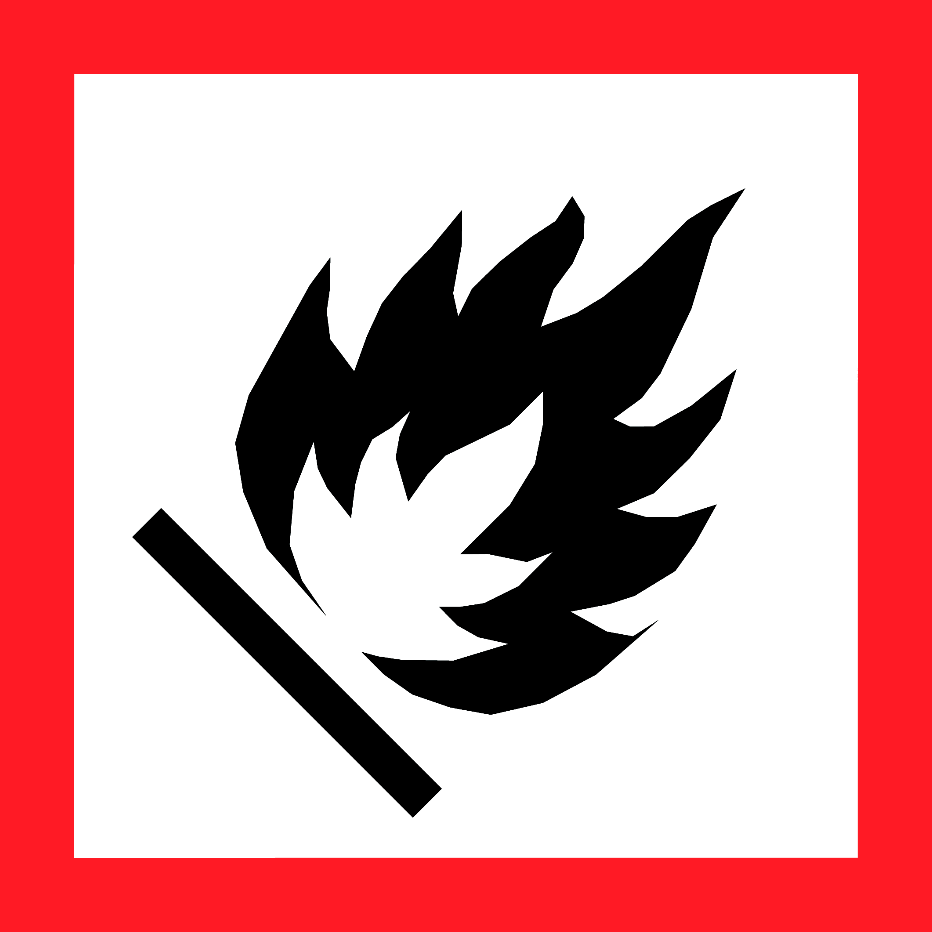 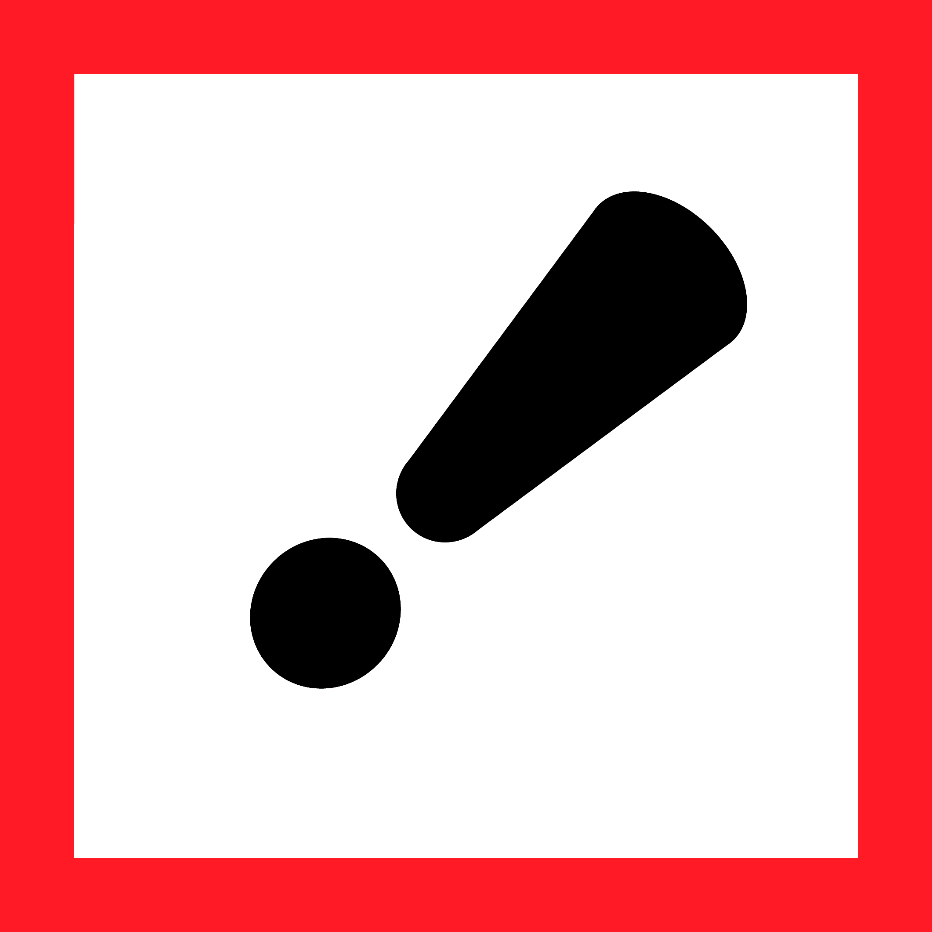 HAZARD STATEMENTS: Highly flammable liquid and vapor.Causes serious eye irritation.PRECAUTIONARY STATEMENTS: Keep away from heat/sparks/open flames/hot surfaces. No smoking. Keep container tightly closed. Ground/bond container and receiving equipment. Use explosion-proof electrical/ ventilating/ lighting/ equipment. Use only non-sparking tools. Take precautionary measures against static discharge. Wash skin thoroughly after handling. Wear protective gloves/ eye protection/ face protection. Store in a well-ventilated place. Keep cool. Dispose of contents/ container to an approved waste disposal plant.IF ON SKIN (or hair): Remove/ Take off immediately all contaminated clothing. Rinse skin with water/shower.IF IN EYES: Rinse cautiously with water for several minutes. Remove contact lenses, if present and easy to do. Continue rinsing. If eye irritation persists: Get medical advice/ attention.In case of fire: Use dry sand, dry chemical or alcohol-resistant foam for extinction.Supplier Identification & Emergency Phone#:See the Safety Data Sheet for more information.HAZARD STATEMENTS: Highly flammable liquid and vapor.Causes serious eye irritation.PRECAUTIONARY STATEMENTS: Keep away from heat/sparks/open flames/hot surfaces. No smoking. Keep container tightly closed. Ground/bond container and receiving equipment. Use explosion-proof electrical/ ventilating/ lighting/ equipment. Use only non-sparking tools. Take precautionary measures against static discharge. Wash skin thoroughly after handling. Wear protective gloves/ eye protection/ face protection. Store in a well-ventilated place. Keep cool. Dispose of contents/ container to an approved waste disposal plant.IF ON SKIN (or hair): Remove/ Take off immediately all contaminated clothing. Rinse skin with water/shower.IF IN EYES: Rinse cautiously with water for several minutes. Remove contact lenses, if present and easy to do. Continue rinsing. If eye irritation persists: Get medical advice/ attention.In case of fire: Use dry sand, dry chemical or alcohol-resistant foam for extinction.Supplier Identification & Emergency Phone#:See the Safety Data Sheet for more information.HAZARD STATEMENTS: Highly flammable liquid and vapor.Causes serious eye irritation.PRECAUTIONARY STATEMENTS: Keep away from heat/sparks/open flames/hot surfaces. No smoking. Keep container tightly closed. Ground/bond container and receiving equipment. Use explosion-proof electrical/ ventilating/ lighting/ equipment. Use only non-sparking tools. Take precautionary measures against static discharge. Wash skin thoroughly after handling. Wear protective gloves/ eye protection/ face protection. Store in a well-ventilated place. Keep cool. Dispose of contents/ container to an approved waste disposal plant.IF ON SKIN (or hair): Remove/ Take off immediately all contaminated clothing. Rinse skin with water/shower.IF IN EYES: Rinse cautiously with water for several minutes. Remove contact lenses, if present and easy to do. Continue rinsing. If eye irritation persists: Get medical advice/ attention.In case of fire: Use dry sand, dry chemical or alcohol-resistant foam for extinction.Supplier Identification & Emergency Phone#:See the Safety Data Sheet for more information.HAZARD STATEMENTS: Highly flammable liquid and vapor.Causes serious eye irritation.PRECAUTIONARY STATEMENTS: Keep away from heat/sparks/open flames/hot surfaces. No smoking. Keep container tightly closed. Ground/bond container and receiving equipment. Use explosion-proof electrical/ ventilating/ lighting/ equipment. Use only non-sparking tools. Take precautionary measures against static discharge. Wash skin thoroughly after handling. Wear protective gloves/ eye protection/ face protection. Store in a well-ventilated place. Keep cool. Dispose of contents/ container to an approved waste disposal plant.IF ON SKIN (or hair): Remove/ Take off immediately all contaminated clothing. Rinse skin with water/shower.IF IN EYES: Rinse cautiously with water for several minutes. Remove contact lenses, if present and easy to do. Continue rinsing. If eye irritation persists: Get medical advice/ attention.In case of fire: Use dry sand, dry chemical or alcohol-resistant foam for extinction.Supplier Identification & Emergency Phone#:See the Safety Data Sheet for more information.